Encuentro Regional De Jóvenes De Zona Norte 
“Al principio no era así”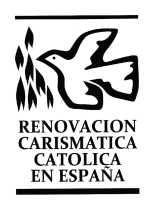 Ficha Médica    (ESCRIBIR EN MAYÚSCULAS)Nombre del participante: ____________________________________________________________Edad: ______________________Nº de cartilla de la Seguridad Social o seguro médico: _______________________________________Alergias (a alimentos, a medicamentos, a animales, a picaduras...)_____________________________________________________________________________________Nivel de natación (no sabe / nivel bajo / nada correctamente)¿Ha padecido alguna enfermedad reseñable u operación?¿Está tomando alguna medicación? ______________________________________________________Si es así, ¿cuál es el tratamiento? (medicamento, causa, dosis…) ___________________________________________________________________________________¿Se encuentra bajo algún tipo de régimen alimenticio? Si es así, ¿cuál? Tiene alguna discapacidad física o intelectual ¿Qué medicamentos suele tomar si le duele la cabeza, el estómago...? indique también la dosis.Otros comentarios de interés (padece insomnio, enuresis, es sonámbulo, asmático, etc)Datos del firmante:Nombre: ____________________________________DNI: ________________________________________Padre / madre / tutor (rodear)Certifico la veracidad de los datos expuestos.Firmado:El encuentro no se hace responsable de las consecuencias derivadas de lo que no figure en esta ficha.